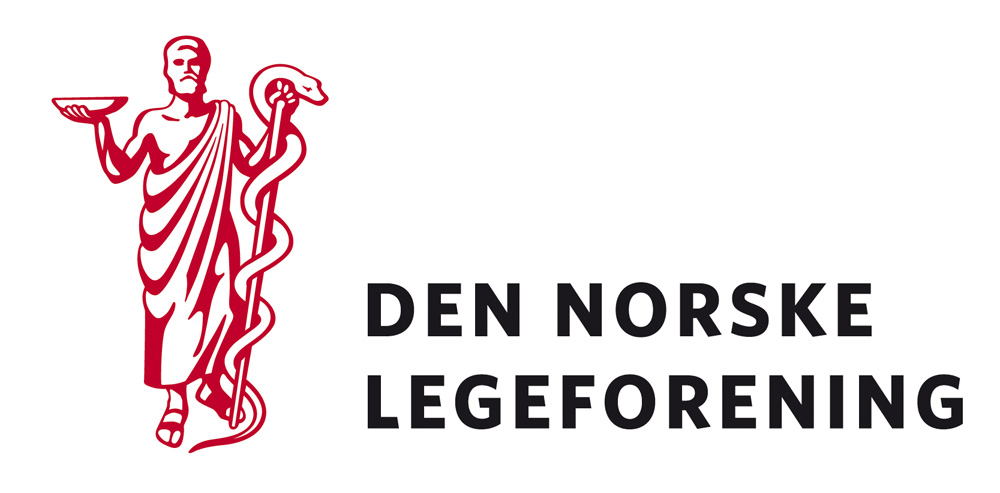 YrkesforeningerLokalforeningerRegionsutvalgKonserntillitsvalgteDeres ref.: 	Vår ref.: 12/276	Dato: 11.5.2012Høring – forslag til bestemmelser om Akademikernes konserntillitsvalgtordningAkademikerne har konserntillitsvalgte i de fire regionale helseforetakene. Ordningen har siden 2002 vært håndtert av Legeforeningens regionsutvalg etter fullmakt fra Akademikerne helse. Dette var ment som en midlertidig løsning inntil en regional Akademikerorganisasjon var på plass. Akademikerne helse trekker nå tilbake fullmakten for å kunne formalisere akademikerrepresentasjon på dette nivået. Forslaget til bestemmelser om Akademikernes konserntillitsvalgtordning sendes med dette på høring til samtlige medlemsforeninger i Akademikerne helse og til den enkelte konserntillitsvalgte. Det forutsettes at yrkesforeningene involverer sine foretakstillitsvalgte i høringen av forslagene. Frist for å gi innspill til høringen er 20. juni 2012.Med hilsenDen norske legeforeningTerje Sletnesseksjonssjef									Anjam Latif Shuja									rådgiver